Leeswijzer Handboek “Casemanagement bij dementie” staand maken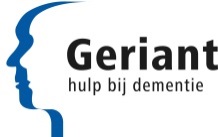 ISBN/ EAN	: 	978-90-90-812992-3-7Titel	:	Handboek “Casemanagement bij dementie”Auteur	: 	P.J. Verkade, Stichting GeriantDatum	:	Heerhugowaard, maart 2011Betreft	:	Leeswijzer  augustus 2022Beste lezer, In 2011 is door Paul-Jeroen Verkade het ‘Handboek casemanagement bij dementie’ geschreven. De in het handboek beschreven werkwijzen, de acties en de methodieken zijn nog steeds actueel, maar met betrekking tot een aantal onderdelen is het handboek aan herziening toe. Zo is er bijvoorbeeld een nieuwe Zorgstandaard Dementie 2020 en is de financiering van dementiezorg ingrijpend gewijzigd. Evenmin wordt in de huidige versie aangegeven wat de paralellen zijn met het model positieve gezondheid en sociale benadering dementie teams (SBD). In de herziene versie zal ook meer zichtbaar aandacht worden besteed aan de centrale positie en wensen van de cliënt. De ondersteuning door Geriant is gericht op wat er met dementie allemaal nog wél kan en hoe de cliënt zolang mogelijk thuis kan blijven wonen. Een goed functionerend netwerk is daarbij cruciaal. Dit netwerk wordt gevormd door de naasten, vrienden, buren, vrijwilligers en professionals (thuiszorg, dagbesteding, e.a.). Kenmerkend voor Geriant is de multidisciplinaire samenwerking tussen specialist ouderengeneeskunde, GZ psycholoog en casemanager dementie. De verwachting is dat de herziene versie in de loop van 2023 gereed zal zijn. Tot die tijd is deze leeswijzer toegevoegd aan de huidige versie van het handboek. De leeswijzer geeft op hoofdlijnen weer op welke wijze dit handboek moet worden gelezen en/of geïnterpreteerd. Erratum gebruikte termen Leeswijzer hoofdstuk 1. Introductie casemanagement bij dementieDe essentie van dit hoofdstuk is nog steeds actueel. Sinds het verschijnen van het boekje is in de praktijk, mede onder invloed van het model positieve gezondheid en de Sociale Benadering, wel steeds meer het accent komen te liggen op wat er na een diagnose dementie nog allemaal mogelijk is. Om die reden is zorgdimensie 0 toegevoegd. Deze dimensie beschrijft de wensen en verwachtingen over leven met de gevolgen van dementie. In de praktijk ligt daarbij het accent op wat iemand met dementie allemaal nog wél kan. In de aangepaste versie zal dit expliciet worden verwerkt. Ook is de afgelopen tien jaar de samenwerking met het sociaal domein geïntensiveerd.Leeswijzer hoofdstuk 2. Inhoud van casemanagement bij dementieDe inhoud van het casemanagement is in essentie nog hetzelfde maar ook in dit hoofdstuk zal er in de aangepaste versie aandacht worden besteed aan de ontwikkelingen die hiervoor zijn beschreven. Ook zal in de aangepaste worden stilgestaan bij het belang van een goede afstemming tussen alle betrokkenen (professionals en niet professionals) bij het netwerk om de cliënt. Leeswijzer hoofdstuk 3. Voorwaarden voor casemanagement bij dementieDe basis is nog hetzelfde: goede (behandel) relatie tussen hulpverlener, cliënt en familiesysteem. In de praktijk is de aandacht niet alleen gericht op diagnostiek, behandeling en begeleiding, maar ook op de kwaliteit van leven en welzijn. Ook zijn er meer betrokkenen dan alleen de hulpverlener, cliënt en het familiesysteem. Dit wordt vertaald in een behandelplan (in de Zorgstandaard Dementie 2020 aangeduid als zorgleefplan).Leeswijzer hoofdstuk 4. Toekomst van casemanagement bij dementieDit hoofdstuk zal ingrijpend gewijzigd worden. Zo zal o.a. de evidence van casemanagement worden geactualiseerd. Ook het financieringsstelsel is vanaf 2015 veranderd (zie AWBZ-erratum hierboven). In de nieuwe versie zullen de huidige mogelijkheden van financiering worden beschreven. Actuele informatie daarover is ook te vinden op deze website.  AWBZDe AWBZ is sinds 2015 opgesplitst in de Wet langdurige zorg (Wlz), de Wet maatschappelijke ondersteuning (Wmo) en de Zorgverzekeringswet (Zvw)BOPZDe BOPZ is sinds 2020 gewijzigd in de Wet zorg en dwang (Wzd)DagbehandelingDe term dagbehandeling wordt niet vaak meer gehanteerd, meestal spreekt men over dagbesteding (met of zonder behandeling) “Dementerende”Overal waar staat “dementerende”, gelieve te lezen “persoon met dementie”DOC teamGeriant hanteert de benaming DOC niet meer: 
- DOC-team is gewijzigd in ambulante teams;- DOC-centrum is gewijzigd in Geriant Kliniek;- Steunpunt dementie is gewijzigd in Geriant Kenniscentrum DementieSociaal DomeinDoor de wijziging van de AWBZ is de samenwerkingsrelatie met gemeentes geïntensiveerdTopzorgTopzorg is bij Geriant opgegaan in de reguliere thuiszorg en het sociale domeinVerzorgingshuizenIn plaats van de term verzorgingshuizen geldt tegenwoordig de naam van woonzorgvoorzieningen (Wlz zonder behandeling)Zorgstandaard dementieDe Zorgstandaard Dementie 2016 is vervangen door de Zorgstandaard Dementie 2020.